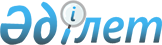 Об утверждении Плана мероприятий по реализации культурно-образовательного проекта "Поколение +" на 2015 - 2016 годыРаспоряжение Премьер-Министра Республики Казахстан от 11 декабря 2015 года № 135-р
      В целях реализации поручений Главы государства, данных в "Плане нации - 100 конкретных шагов", в рамках проекта "Большая страна - большая семья":
      1. Утвердить прилагаемый План мероприятий по реализации культурно-образовательного проекта "Поколение+" на 2015 - 2016 годы (далее - План).
      2. Ответственным центральным и местным исполнительным органам и организациям:
      1) обеспечить своевременное исполнение Плана;
      2) по итогам полугодий, не позднее 15 числа месяца, следующего за отчетным полугодием, представлять в Министерство образования и науки Республики Казахстан информацию о ходе реализации Плана.
      3. Министерству образования и науки Республики Казахстан обеспечить представление в Администрацию Президента Республики Казахстан и Правительство Республики Казахстан сводной информации о ходе исполнения Плана в срок до 25 числа месяца, следующего за отчетным полугодием. План мероприятий по реализации культурно-образовательного проекта "Поколение+" на 2015 - 2016 годы
      Примечание: расшифровка аббревиатур:
      МОН - Министерство образования и науки Республики Казахстан
      МКС - Министерство культуры и спорта Республики Казахстан
      МИР - Министерство по инвестициям и развитию Республики Казахстан
      РОО "ЕДЮО "Жас Ұлан" - Республиканское общественное объединение "Единая детско-юношеская организация "Жас Ұлан"
      МК "Жас Отан" партии "Нұр Отан" - молодежное крыло "Жас Отан" партии "Нұр Отан"
      ОО "Общенациональное движение "Казахстан-2050" - общественное объединение "Общенациональное движение "Казахстан-2050"
      РГУ "Қоғамдық келісім" - Республиканское государственное учреждение "Қоғамдық келісім" при Президенте Республики Казахстан
      ОЮЛ "Ассоциация колледжей Республики Казахстан" - объединение юридических лиц "Ассоциация колледжей Республики Казахстана"
					© 2012. РГП на ПХВ «Институт законодательства и правовой информации Республики Казахстан» Министерства юстиции Республики Казахстан
				
      Премьер-Министр 

К. Масимов
Утвержден
распоряжением Премьер-Министра
Республики Казахстан
от 11 декабря 2015 года № 135-р
№

п/п

Наименование мероприятия

Форма

завершения

Ответственные

исполнители

Срок

исполнения

Объем

финансирования

(тыс.тенге)

Источник

финансирования

1

2

3

4

5

6

7

1.
Объявление о старте культурнообразовательного проекта "Поколение+" под эгидой 25-летия Независимости Республики Казахстан
пресс-конференция
МОН, МИР, МКС, акимы областей, городов Астаны и Алматы, РОО "ЕДЮО "Жас Ұлан"(по согласованию), МК "Жас Отан" партии "Нұр Отан" (по согласованию), ОО "Общенациональное движение "Казахстан-2050" (по согласованию), РГУ "Қоғамдык келісім" (по согласованию), ОЮЛ "Ассоциация колледжей Республики Казахстан" (по согласованию)
декабрь 2015 года
не требуется
2.
Создание и утверждение Положения Координационного совета культурнообразовательного проекта "Поколение +"
приказ
МОН
декабрь 2015 года
не требуется
3.
Разработка и утверждение медиа-плана по информационному сопровождению культурно-образовательного проекта "Поколение+"
медиа-план
МОН, МИР
декабрь 2015 года
не требуется
4.
Выпуск научно-методического журнала о деятельности детско - юношеских организаций
журнал
МОН, РОО "ЕДЮО "Жас Ұлан" (по согласованию)
декабрь 2015 года
1450 (в пределах средств, предусмотренных по программе 040 "Проведение мероприятий по молодежной политике и патриотическому воспитанию граждан")
РБ
РБ
5.
Приобщение детей и молодежи к движению "Bookdating" с целью привития интереса к чтению казахской и зарубежной литературы в библиотеках республики
встречи в библиотеках для обсуждения и обмена рекомендациями о книгах
акимы областей, городов Астаны и Алматы, ОО "Общенациональное движение"Казахстан-2050" (по согласованию), ОЮЛ "Ассоциация колледжей Республики Казахстан" (по согласованию)
в течение 2015-2016 годов
в пределах средств, предусмотренных местными бюджетами
МБ
МБ
6.
Формирование виртуального сообщества "Поколение+" в социальных сетях
виртуальное сообщество "Поколение+"
МОН, МИР, МКС, акимы областей, городов Астаны и Алматы, РОО "ЕДЮО "Жас Ұлан"(по согласованию), МК "Жас Отан" партии "Нұр Отан" (по согласованию), ОО "Общенациональное движение "Казахстан-2050" (по согласованию), ОЮЛ "Ассоциация колледжей Республики Казахстан" (по согласованию)
декабрь 2015 года
не требуется
7.
Создание кружков "Мирас" по изучению истории на базе Национального музея Республики Казахстан и областных музеев, с возможностью для обучающихся школ и колледжей стажироваться в качестве гидов
Кружки по изучению истории "Мирас"
МКС, акимы областей, городов Астаны и Алматы, ОО "Общенациональное движение"Казахстан-2050" (по согласованию), ОЮЛ "Ассоциация колледжей Республики Казахстан" (по согласованию)
январь 2016 года
в пределах средств, предусмотренных местными бюджетами
МБ
МБ
8.
Создание кружков декоративно прикладного творчества "Жас шебер" при краеведческих и этнографических музеях
кружки декоративноприкладного творчества "Жас шебер"
акимы областей, городов Астаны и Алматы, ОО "Общенациональное движение "Казахстан-2050" (по согласованию), ОЮЛ "Ассоциация колледжей Республики Казахстан" (по согласованию)
январь 2016 года
в пределах средств, предусмотренных местными бюджетами
МБ
МБ
9.
Проведение республиканского конкурса научных проектов школьников по общеобразовательным предметам
конкурс
МОН
февраль 2016 года
26605 (в пределах средств, предусмотренных по программе 099 "Обеспечение доступности качественного школьного образования")
РБ
РБ
10.
Проведение республиканского дистанционного конкурса творческих работ (эссе, стихи, исследовательские проекты, видеофильмы о родном крае, рисунки) "Ұлы Дала Елі" среди обучающихся школ и колледжей, посвященного 25-летию Независимости Республики Казахстан
конкурс
МОН, РГУ "Қоғамдық келісім" (по согласованию), ОЮЛ "Ассоциация колледжей Республики Казахстан" (по согласованию)
март-декабрь 2016 года
не требуется
11.
Проведение республиканского дистанционного конкурса среди обучающихся школ и колледжей "Двадцать пять добрых дел Родине!"
конкурс
МОН, акимы областей, городов Астаны и Алматы
март-декабрь 2016 года
не требуется
не требуется
12.
Проведение региональных отборочных соревнований туристских экспедиционных отрядов "Ұлы Дала Елі"
региональные отборочные соревнования
акимы областей, городов Астаны и Алматы
март-апрель 2016 года
в пределах средств, предусмотренных местными бюджетами
в пределах средств, предусмотренных местными бюджетами
МБ
13.
Организация и проведение ежегодного республиканского слета туристских экспедиционных отрядов "Ұлы Дала Елі" под эгидой 25-летия Независимости Республики Казахстан
республиканский слет
МОН, МИР
май 2016 года
4944 (в пределах средств, предусмотренных по программе 099 "Обеспечение доступности качественного школьного образования")
4944 (в пределах средств, предусмотренных по программе 099 "Обеспечение доступности качественного школьного образования")
РБ
14.
Проведение республиканского дистанционного конкурса "Көк байрағым" на знание обучающимися школ и колледжей истории геральдики и атрибутов государственности, посвященного 25-летию Независимости Республики Казахстан
конкурс
МОН, МКС
май-июнь 2016 года
не требуется
не требуется
15.
Организация и проведение мероприятий в рамках республиканской акции "Нұрлы болашақ", посвященной Международному дню защиты детей и 25-летию Независимости Республики Казахстан
республиканская акция
МОН, РОО "ЕДЮО "Жас Ұлан" (по согласованию)
июнь 2016 года
не требуется
не требуется
16.
Проведение XII Международной олимпиады по казахскому языку и литературе для детей казахской диаспоры "Қазақстан - ата жұртым, қасиетім - ана тілім", посвященной 25-летию Независимости Республики Казахстан
международная олимпиада
МОН
июнь 2016 года
5563 (в пределах средств, предусмотренных по программе 099 "Обеспечение доступности качественного школьного образования")
5563 (в пределах средств, предусмотренных по программе 099 "Обеспечение доступности качественного школьного образования")
РБ
17.
Проведение региональных выставок краеведческого декоративно-прикладного творчества детей и молодежи "Менің елім" под эгидой 25-летия Независимости Республики Казахстан 
региональные выставки
акимы областей, городов Астаны и Алматы
июнь- декабрь 2016 года июнь
в пределах средств, предусмотренных местными бюджетами
в пределах средств, предусмотренных местными бюджетами
МБ
18.
Проведение республиканского форума юных краеведов, экологов, натуралистов в рамках ЭКСПО-2017
республиканский форум
МОН, МИР, МКС
2016 года
4501 (в пределах средств, предусмотренных по программе 099 "Обеспечение доступности качественного школьного образования")
4501 (в пределах средств, предусмотренных по программе 099 "Обеспечение доступности качественного школьного образования")
РБ
19.
Проведение республиканских соревнований технического творчества и изобретательства среди детей и молодежи
республиканские соревнования
МОН, МИР
июнь 2016 года
5770 (в пределах средств, предусмотренных по программе 099 "Обеспечение доступности качественного школьного образования")
5770 (в пределах средств, предусмотренных по программе 099 "Обеспечение доступности качественного школьного образования")
РБ
20.
Проведение квест-игр, посвященных изучению отечественной истории родного края, на примере Астана-Сити квест (сайт www.ehistory.kz)
квест-игры
акимы областей, городов Астаны и Алматы
июль 2016 года
в пределах средств, предусмотренных местными бюджетами
в пределах средств, предусмотренных местными бюджетами
МБ
21.
Проведение областных соревнований "25 вершин моей стране" туристско- краеведческого направления по скалолазанию, технике горного, водного и пешего туризма, посвященных 25-летию Независимости Республики Казахстан
областные соревнования "25 вершин моей стране"
акимы областей, городов Астаны и Алматы, МИР
август 2016 года
в пределах средств, предусмотренных местными бюджетами
в пределах средств, предусмотренных местными бюджетами
МБ
22.
Проведение XVII республиканских Абайских литературных чтений среди обучающихся общеобразовательных школ, посвященных 25-летию Независимости Республики Казахстан
республиканские Абайские литературные чтения
МОН
сентябрь 2016 года
2367 (в пределах средств, предусмотренных по программе 099 "Обеспечение доступности качественного школьного образования")
2367 (в пределах средств, предусмотренных по программе 099 "Обеспечение доступности качественного школьного образования")
РБ
23.
Популяризация проекта "Зияткер ұрпақ", направленного на организацию встреч успешных казахстанцев с обучающимися школ и колледжей с целью мотивирования их к учебе и активной общественной деятельности
встречи с обучающимися школ и колледжей
акимы областей, городов Астаны и Алматы, ОО "Общенациональное движение "Казахстан-2050" (по согласованию), ОЮЛ "Ассоциация колледжей Республики Казахстан" (по согласованию)
октябрь 2016 года
в пределах средств, предусмотренных местными бюджетами
в пределах средств, предусмотренных местными бюджетами
МБ
24.
Проведение республиканского конкурса среди школьников игр КВН "Жайдарлы Жас Ұлан"
республиканский конкурс
МОН
октябрь 2016 года
21163 (в пределах средств, предусмотренных по программе 040 "Проведение мероприятий по молодежной политике и патриотическому воспитанию граждан")
21163 (в пределах средств, предусмотренных по программе 040 "Проведение мероприятий по молодежной политике и патриотическому воспитанию граждан")
РБ
25.
Проведение республиканского форума "Ұланымыз ұлы елдің" для лидеров детско-юношеского движения
республиканский форум "Ұланымыз ұлы елдің"
МОН, РОО "ЕДЮО "Жас Ұлан" (по согласованию)
ноябрь 2016 года
9675 (в пределах средств, предусмотренных по программе 040 "Проведение мероприятий по молодежной политике и патриотическому воспитанию граждан")
9675 (в пределах средств, предусмотренных по программе 040 "Проведение мероприятий по молодежной политике и патриотическому воспитанию граждан")
РБ
26.
Подведение итогов культурнообразовательного проекта "Поколение+" под эгидой 25-летия Независимости Республики Казахстан
пресс-конференция
МОН, МИР, МКС, акимы областей, городов Астаны и Алматы, РОО "ЕДЮО "Жас Ұлан"(по согласованию), МК "Жас Отан" партии "Нұр Отан" (по согласованию), ОО "Общенациональное движение "Казахстан-2050" (по согласованию), РГУ "Қоғамдық келісім" (по согласованию), ОЮЛ "Ассоциация колледжей Республики Казахстан" (по согласованию)
декабрь 2016 года
не требуется
не требуется